27.3.20 HandwritingL.I. To join my lettersPractise writing out this poem in your green jotter using your neatest handwriting. 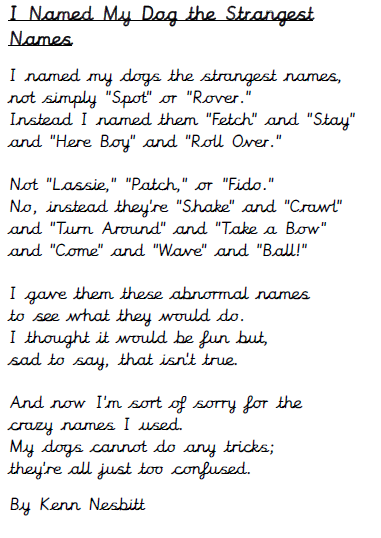 Problem SolvingL.I To apply reasoning Mathematical reasoning involves thinking through problems logically in order to arrive at solutions. It also involves being able to identify what is important and unimportant in solving a problem and to explain or justify a solutionClick the following link to look at a 100 square.  However, this hundred square is written in code.  It starts with one and ends with a hundred.  https://nrich.maths.org/6554/indexOnce you’ve managed it, don’t show other pupils the answer, use these reflection questions and write about them in your green jotter.Can you build it up? How did you do it? Can you build it up in a different way? Talk to a friend who has also tried building up the hundred square.  How did they do it?  What do you like about their method?Finished? Looking for more?  No problem!Make up your own 100 square in code and share it with the class